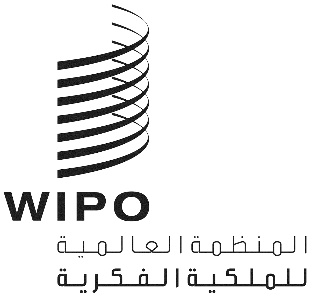 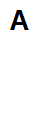 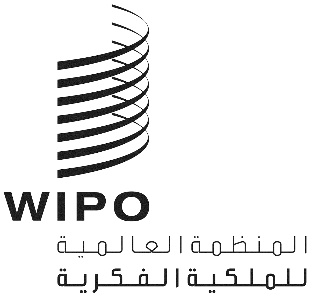 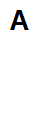 CWS/10/15الأصل: بالإنكليزيةالتاريخ: 19 سبتمبر 2022اللجنة المعنية بمعايير الويبوالدورة العاشرةجنيف، من 21 إلى 25 نوفمبر 2022تحليل نتائج الدراسة الاستقصائية بشأن ممارسات المكاتب فيما يتعلق بالتحول الرقميوثيقة من إعداد المكتب الدوليمعلومات أساسيةأحاطت اللجنة المعنية بمعايير الويبو (لجنة المعايير)، في دورتها التاسعة لعام 2021، علماً بالتقدم الذي أحرزته فرقة العمل المعنية بالتحول الرقمي في المهمة رقم 62. ووافقت لجنة المعايير على دراسة استقصائية اقترحتها فرقة العمل لجمع المعلومات من مكاتب الملكية الفكرية بشأن ممارساتها الرقمية المتعلقة بتلقي البيانات ومعالجتها ونشرها. (انظر(ي) الفقرات من 89 إلى 95 من الوثيقة CWS/9/25).نتائج الدراسة الاستقصائيةفي مارس 2022، أصدرت الأمانة التعميم C.CWS 155 الذي يدعو مكاتب الملكية الفكرية إلى المشاركة في الدراسة الاستقصائية بشأن التحول الرقمي. ووردت ردود من 41 مكتباً للملكية الفكرية تغطي 40 دولة عضواً ومنطقة. ويُعزى الفرق بين الأرقام إلى اتّباع ممارسة جديدة. فبدءاً من هذه الدراسة الاستقصائية، بدأت الأمانة في تسجيل ونشر البيانات المقدمة من كل مكتب للملكية الفكرية على حدة، عوضاً عن الممارسة القديمة التي كانت تستلزم جمع البيانات المقدمة من مكاتب متعددة للمكية الفكرية في دولة عضو واحدة. ووردت ردود على هذه الدراسة الاستقصائية من مكتبين مختلفين في الجزائر، وبالتالي فإن عدد مكاتب الملكية الفكرية المجيبة أعلى من عدد الدول الأعضاء بالإضافة إلى مكاتب الملكية الفكرية الإقليمية. ومن المقرر نشر نتائج الدراسة الاستقصائية في الجزء 7 من دليل الويبو في خريف عام 2022، عندما تتم ترجمة جميع الردود وتنسيقها.تحليل الدراسة الاستقصائيةوردت ردود من 40 دولة عضواً ومكتباً إقليمياً للملكية الفكرية: أفغانستان؛ أستراليا؛  أذربيجان؛ البحرين؛  البرازيل؛  كندا؛ شيلي؛  الصين؛ الدانمرك؛ الجزائر؛ إستونيا؛ إسبانيا؛ فنلندا؛ هونغ كونغ، الصين؛  كرواتيا؛ هنغاريا؛ أيرلندا؛  إسرائيل؛ إيطاليا؛ الأردن؛ اليابان؛ كينيا؛ جمهورية كوريا؛ ليتوانيا؛ جمهورية مولدوفا؛ المكسيك؛ نيوزيلندا؛  الفلبين؛ الاتحاد الروسي؛ المملكة العربية السعودية؛ السويد؛ سلوفاكيا؛ سان مارينو؛ تشاد؛ أوكرانيا؛ الولايات المتحدة الأمريكية؛ أوروغواي؛ مكتب بنيلوكس للملكية الفكرية BOIP))؛ مكتب الاتحاد الأوروبي للملكية الفكرية EUIPO))؛ والمكتب الأوروبي للبراءات (EPO).وقدّم المكتب الدولي إلى فرقة العمل المعنية بالتحول الرقمي ردود مكاتب الملكية الفكرية ومشروع تحليل لنتائج الدراسة الاستقصائية لتنظر فيها وتعلق عليها. وبالتشاور مع المشرف على فرقة العمل، أُعدّ التحليل التالي.وفيما يلي بعض النقاط البارزة في النتائج. أشار معظم المجيبين (31 مجيباً) إلى أن PDF هو نسق الملفات الأكثر استخداماً يليه استخدام الورق (30 مجيباً) ونسق Microsoft Word DOCX في صيغة حرة (19 مجيباً). وأشار أكثر من نصف المجيبين (24 مجيباً) إلى أنهم يوفّرون عمليات التحقق الأولية القائمة على المحتوى لمقدّمي الطلبات قبل تقديمها لتقليل عدد حالات عدم الامتثال للإجراءات الشكلية.  وفي سؤال ذي صلة، أجابت الأغلبية الساحقة بنعم (38 إجابة) بشأن المكاتب التي توفر أداة تطهير لإزالة البيانات الوصفية غير المرغوب فيها من الوثائق قبل تقديمها. بالإضافة إلى ذلك، قدّم عدد لا بأس به من المكاتب (29 مكتباً) تعقيبات خلال عملية تقديم الطلب توضّح بالتفصيل المشاكل المحتملة في الطلب المقدم، نتيجة لعمليات التحقّق التي يجريها المكتب.وليس من المستغرب أن يذكر عدد كبير من المكاتب (31 مكتباً) أن وثائق الطلبات المقدّمة أصلاً تعتبر نسخة الطلب ذات الحجّية. وتحتفظ بعض المكاتب أيضاً بنسق الصور المقدّم أصلاً (12 مكتباً). بالإضافة إلى ذلك، أشارت معظم المكاتب إلى أنها ستعرض النسق المقدم أصلاً (27 مكتباً) لفحص الطلبات وإدارتها.وأشار المشرف على فرقة العمل إلى أن هذه المعلومات المتعلقة بالوثائق والصور المقدمة هي نقطة رئيسية ينبغي أن تنظر فيها فرقة العمل عند التخطيط لعمل المستقبل. وتعتبر المكاتب ومقدّمو الطلبات على السواء أن تقديم الطلب الأصلي هو النسخة ذات الحجّية للطلب، مما يعني أنه من الضروري أن تحتفظ المكاتب دائماً بالإيداع الأصلي في صيغته الأصلية، إلى جانب أي تحويلات مطلوبة لمعالجة البيانات من أجل تدفّق العمل الداخلي.وبالنسبة إلى النشر، أشار معظم المجيبين إلى أنهم سيستخدمون نسق الوثائق المقدمة أصلاً (20 إجابة) أو نسقاً قام المكتب بتحويله (20 إجابة). وتجدر الإشارة إلى أن هذا السؤال يتيح إجابات متعددة، لذلك قد تحدّد المكاتب أكثر من خيار واحد. وأشارت عدة مكاتب (10 مكاتب) إلى أنها تعتزم وقف المنشورات الورقية في السنوات الخمس المقبلة.إجراءات أخرىبعد استعراض نتائج هذه الدراسة الاستقصائية، يوصي المشرف على فرقة العمل بوضع خطة لفرقة العمل من أجل العمل على تحقيق التوحيد في مجالين لعملية تقديم طلبات البراءات: التلقي والإرسال. والأرجح أن هذين المجالين هما الأكثر قابلية للتطبيق من حيث القواسم المشتركة بين المكاتب ومن شأنهما أن يساعدا مقدّم الطلب أيضاً.  تلقي الطلبات - تتطلب معظم المكاتب معلومات مماثلة بشأن تلقي الطلبات، تتعلق بالأساسيات مثل البيانات الضخمة والمطالبات وملخص المواصفات والرسومات. وينبغي لفرقة العمل أن تستكشف تحويل DocX إلى XML كخيار يتاح للمكاتب.الإرسال - تقدم معظم المكاتب منشورات (الإرسال) في نسق واحد أو أكثر. ويمكن لفرقة العمل أن تعمل على تشجيع جميع المكاتب على تقديم منشوراتها في نسق مشترك للمعيار ST.96 إلى جانب الأنساق الأخرى القائمة. ومن شأن ذلك أن يساعد مستخدمي المعلومات المتعلقة بالبراءات على اتّباع نسق مشترك واحد على الأقل يمكنهم الاعتماد عليه في استخدامهم للبيانات.وإذا وافقت لجنة المعايير على محتوى تحليل الدراسة الاستقصائية أعلاه، فسوف ينشر مع نتائج الدراسة الاستقصائية في الجزء 7 من دليل الويبو.إن لجنة المعايير مدعوّة إلى ما يلي:الإحاطة علماً بمضمون هذه الوثيقة؛ النظر في محتويات تحليل الدراسة الاستقصائية الواردة في الفقرات من 3 إلى 9 أعلاه والموافقة عليها، لغرض نشرها مع نتائج الدراسة الاستقصائية في دليل الويبو؛ النظر في بنود عمل فرقة العمل المبيّنة في الفقرات من 10 إلى 12 أعلاه والموافقة عليها.         [نهاية الوثيقة]